 MINUTES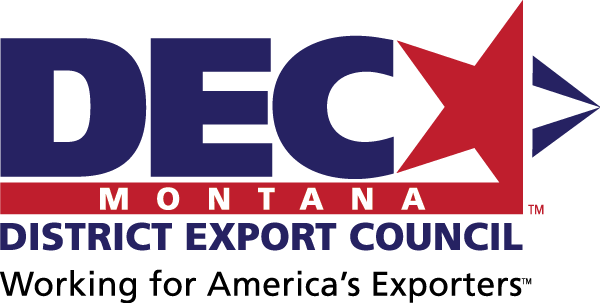 May 21, 2018 | Missoula, MTDEC Mission StatementThe Montana DEC will support Montana exporters and provide a collective Montana exporter voice to advise on export education needs and disseminate education opportunities to its collective networks; and to advise policy makers on export policies under consideration and provide suggestions for future legislation.In AttendanceOfficial DEC MembersAdam – Resonon, DEC ChairB.D. – Satic, DEC Vice ChairCarey – US Commercial Service – Montana, DEC Executive SecretaryBrigitta – Montana World Trade CenterDianna – TowHaulRichard – The Law Office of Richarch HeggerBarry – Wood’s Powr GripWendy – Diversified PlasticsJenni – Montana Manufacturing Extension CenterDEC GuestsJohn – BGI Logistics, PortlandScott – Rocky Mountain BankExport Resource PartnersWayne – Small Business Administration – MontanaCanon – ExportMontana, Montana Department of CommerceAngie – ExportMontana, Montana Department of CommerceExport ObstaclesMontana DEC surveyed Montana exporters, asking about their obstacles to exporting.  Responses, summarized, were largely a need for learning how to export and assistance with navigating export policies and regulations.  To address these obstacles: DEC will reach out to Montana exporters to make them aware of export resources, as well as provide links to resources on the DEC website.  Additionally, DEC members will volunteer as export mentors.ExportMontana will continue to develop their Export Accelerator manual and share via ExportMontana.com and through one-on-one technical assistance.Montana World Trade Center will continue to offer TechEx and other trainings.US Export Assistance Center will continue to provide one-on-one technical assistance and to assist with trainings.DEC WebsiteThe DEC website will provide Montana exporters with export resources in support of the DEC mission, including: Information necessary to provide advocacy on trade issues on behalf of the state’s exportersExport education resources and eventsContact information for export mentorsAction Items:       By June 30, Angie will draft a website outline for review at the next DEC meeting.      By June 30, Jenni will send Angie the DEC members group picture for the website.Export PoliciesDEC is currently reviewing the following export policies to assess their impact on Montana exports and the need for providing input to policy makers.  Currently under review:301 Investigation. Properly titled “FINDINGS OF THE INVESTIGATION INTO CHINA’S ACTS, POLICIES, AND PRACTICES RELATED TO TECHNOLOGY TRANSFER, INTELLECTUAL PROPERTY, AND INNOVATION UNDER SECTION 301 OF THE TRADE ACT OF 1974”.For future review: Steel and aluminum tariffs.  Properly titled “Section 232 Investigation on the Effect of Imports of Steel on U.S. National Security”.Solar panel import tariffs.  Regarding a unanimous ruling by the International Trade Commission (ITC) that U.S. solar-panel producers have been damaged by imports of crystalline silicon photovoltaic (CSPV) cells.Action Items      By mid-June: Carey will email to the DEC members information on the 301 Investigation.  Jenni will provide any available information from the National DEC.Adam will request input from the Montana Manufacturers Association.Scott will provide information from Rocky Mountain Bank’s resources.ADAM, CAREY: IS THIS WISE?  WOULD IT BE HELPFUL?  DEC will survey Montana exporters to discover stories of how they were impacted by China’s practices related to tech transfer, IP, etc.      By the end of June, Angie will host a webinar for DEC members in which Carey will provide a brief of the findings and the Office of the US Trade Representative’s proposed actions.DEC FundraisingDEC determined to address fundraising and funded activities as needed.  Possible fundraising needs could include: Education. DEC could pay costs to for international trade specialists to travel to Montana to host trainings, as well as costs associated with hosting other trainings.National DEC.  DEC could pay for travel costs for a DEC member to attend future National DEC meetings and to travel to DC to advocate on behalf of Montana exporters.Interns.  DEC could hire interns to assist with DEC outreach and other DEC activities.Other.  DEC will address additional fundraising needs and activities as they arise.Montana Exporter of the Year AwardDEC will award the 2018 Exporter of the Year.  The plan is as follows: January.  ExportMontana will send out EOTY applications to Montana exporters.  DEC members will encourage their respective networks to apply.February.  Applications will be due.  DEC will choose the top 3-5 candidates for consideration.March. DEC will interview top candidates.April. At the DEC meeting, DEC will choose the awardee.May. DEC will announce the winner and recognize other applicants at the Montana Chamber’s Manufacturing & International Trade Day.  At this event, DEC will also introduce attendees to the DEC’s mission and encourage additional membership.June. DEC will host an award ceremony in the awardee’s home town.Action Items      By the end of June, Angie and Adam will draft EOTY guidelines and present to DEC for consideration at the July meeting.Upcoming EventsNext MeetingTuesday, July 17, 2-4 pm, Bozeman.  September, 2-4 pm, Kalispell.  ADAM, I SUGGEST WE CONSIDER AN ALTERNATE DATE IN KALISPELL: FRIDAY, OCT 5.  That’s when the Kalispell Manufacturing Alliance hosts their Flathead Manufacturing Day.  We could co-locate, present at their meeting, and invite them as DEC guests (assuming Kalispell agrees; Angie can ask the SBDC in Kal).DateEventLocationSponsor6/13/2018Food Safety HACCP and/or FSMAKalispell, Flathead Valley Community CollegeMMEC7/16/2018Intense InnovationBillingsMMEC7/17/2018Essentials of Lean Workshop MSLAMissoula College Room #112MMEC8/21/2018Food Safety HACCP and/or FSMAGreat FallsMMEC8/29/2018ISO 9001: 2015 StandardTBDMMEC9/18/2018SME Lean Bronze Fall 2018KalispellMMEC9/26/2018SME Lean Bronze Fall 2018BozemanMMEC10/2/2018SME Lean Bronze Fall 2018MissoulaMMEC12/10-12/2018IQA ISO 13485TBDMMEC12/19/2018Preventative Controls Qualified Individual )PCQI 2018BozemanMMEC